ANEXO - VIComprovantes de aplicação em fundos de investimentos ou outros instrumentos Ano Base- 2020Manaus – AMAnexar as cópias dos comprovantes de aplicação em fundos de investimentos ou outros instrumentos autorizados pela Comissão de Valores Mobiliários (CVM) que se destinem à capitalização de empresas de base tecnológica, caso a empresa tenha optado por esse tipo de investimento.Anexar também os relatórios e informações previstos no § 2º do art. 10 e no art. 15 da Portaria MDIC/Suframa nº 1.753-SEI, de 16 de outubro de 2018.MINISTÉRIO DA ECONOMIASuperintendência da Zona Franca de Manaus 
SUFRAMA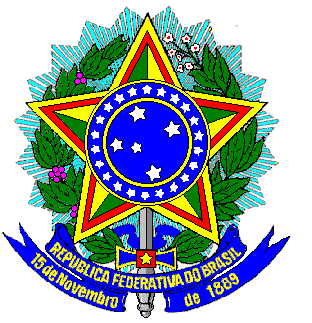 